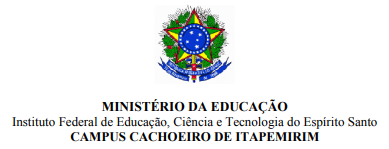 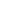 ANEXO IIISerá considerada, para efeito de classificação, a tabela de pontuação a seguir:DADOS DO SERVIDORCRITÉRIOS DE AVALIAÇÃOANEXOS E ASSINATURASERVIDORMATRICULA SIAPECritériosPontuaçãoPontuação MáximaPontuação ObtidaDocumento Comprobatório da Pontuação/ObservaçãoTempo de efetivo serviço no Campus Cachoeiro de Itapemirim0,5 ponto p/ mês ou fração superior a 15 dias30Declaração de tempo de serviço emitida pela CGGP.Tempo de efetivo serviço em outro campus do Ifes0,1 ponto p/ mês ou fração superior a 15 dias30Declaração de tempo de serviço emitida pela CGGP.Ocupação de Cargo de Direção ou Função Gratificada1,0 ponto p/ mês ou fração superiora 15 dias30Declaração emitida pela CGGP. Não é computada neste item a ocupação em substituição. Somente serão computados os 05 (cinco) anos anteriores à data de publicação do edital.Ocupação de Cargo de Direção ou Função Gratificada em substituição ao titular do cargo0,5 ponto p/ mês ou fração superiora 15 dias05Declaração emitida pela CGGP. Somente serão computados os 05 (cinco) anos anteriores à data de publicação do edital.Participação em Comissões, Núcleos, Grupos de Trabalho, Câmaras, Conselhos e Fóruns.1,0 ponto p/ portaria08Cópias das Portarias institucionais, com data de publicação dentro do período dos 05 (cinco) anos anteriores à data de publicação do edital.Presidir/Coordenar Comissões, Núcleos e Grupos de Trabalho1,0 ponto p/ portaria04Cópias das Portarias em que o servidor figure como presidente da comissão. Com data de publicação dentro do período dos 05 (cinco) anos anteriores à data de publicação do edital.Atuar como Fiscal/ Gestor ou fiscal substituto de contrato1,0 ponto p/ contrato03Cópias das Portarias. Será considerado 01 ponto a cada contrato, independente do tempo de atuação como fiscal. Com data de publicação dentro do período dos 05 (cinco) anos anteriores à data de publicação do edital.Experiência na área do setor1,5 ponto p/ ano ou fração superior a 6 meses10Cópias da CTPS e/ou Declaração e/ou Portaria de localização de exercício.Curso de capacitação na área do setor1,0 ponto p/ curso10Certificados com carga horária mínima de 20 (vinte) horas, de cursos realizados nos 05 (cinco) anos anteriores à data de publicação do edital.ANEXOSANEXOSDATAASSINATURA E CARIMBO/ASSINATURA ELETRÔNICA